 AIBA TEHNILISED REEGLID Kehtivad alates 26. aprillist 2017SISUKORDREEGLITELE VASTAVUSNeed AIBA tehnilised reeglid, mida rakendatakse AOB, APB ja WSB puhul, on maailmas ainsad kehtivad tehnilised võistlusreeglid, mida peavad järgima ja aus pidama kõik AIBA riiklikud föderatsioonid, liikmed, klubid ja poksikogukonnad kõigil võistlustasanditel. Ükski riiklik föderatsioon ei tohi välja töötada oma tehnilisi reegleid, mis on vastuolus AIBA tehniliste võistlusreeglitega. Riiklikel poksiliitudel on siiski õigus riiklike võistluste jaoks teha tehnilistes reeglites muudatusi vastavalt riiklikele seadustele ja tingimustele, juhul kui need muudatused ei muuda reegleid lõdvemaks, eriti selles osas, mis puudutab tervishoiu- ja ohutusnõudeid.MÕISTEDAIBA - Rahvusvaheline Poksiassotsiatsioon (International Boxing Association);AIBA võistlused - mistahes poksimatš, -võistlus, sündmus, liigavõistlus või turniir, mille on volitanud AIBA ning mis on AIBA poolt heaks kiidetud ning vastavuses AIBA tehniliste reeglitega ja AIBA kolme programmi (AOB, APB ja WSB) võistlusreeglitega;AIBA ametlik poksivarustuse litsentsiaat - AIBA lepinguline litsentsiaat, kellele on AIBA poolt väljastatud luba ametliku varustuse tootmiseks, mida kasutatakse kõigil assotsiatsiooni võistlustel;AIBA punktiarvestuse süsteem - assotsiatsiooni võistlustel kasutatav elektrooniline süsteem, mis salvestab AIBA poolt heakskiidetud kohtuniku otsuse;AOB (AIBA Open Boxing) - AIBA lahtised meistrivõistlused;APB (AIBA Pro Boxing) - AIBA profipoks;Poksimatš (bout) - võitlus kahe poksija vahel, mis toimub osana poksivõistlusest;Poksija - sportlane, kes on registreeritud AIBA riiklikus liikmesliigas ja kes on AIBA liige;Treeneri sertifikaat - luba tegutseda AIBA võistlustel treenerina; sertifikaadi võib välja anda iga riiklik poksiliit, pärast seda, kui taotleja on läbinud vastavad eksamid;Võistlusametnik - isik, kes on määratud või sertifitseeritud tegutsema AIBA võistlustel ringikohtunikuna, kohtunikuna, järelevaatajana, arstina, rahvusvahelise tehnilise ametnikuna või mõnel teisel ettenähtud ametipostil;Konföderatsioon - ühel kontinendil asuvaid AIBA riiklikke föderatsioone koondav allorganisatsioon;Kontinentaalsed sportmängud - Aafrika Mängud (All-Africa Games), Pan-Ameerika Mängud, Aasia ja Euroopa Mängud;Distsiplinaarkoodeks - distsiplinaarküsimusi määrav koodeks, mida peab järgima AIBA, iga selle konföderatsioon, riiklik föderatsioon ja iga ametnik, kaasa arvatud võistluste ametnik, ning iga poksija;Mänguala (Field of Play, FOP) - võistlustsoon, mille ulatus on AOB võistluste puhul igas neljas küljes kuni neli meetrit ringist ning APB ja WSB võistluste puhul kuni kaks meetrit ringist, kuhu tohivad siseneda ainult võistlusega seotud ametnikud;Kindad - käsi kattev varustus, mis on mõeldud käte kaitsmiseks võistluse ajal;Peakaitsmed - varustus, mis kaitseb võistluste ajal pead;Täiskontaktne spordiala (ndividual Physical Contact Sport) - mistahes alljärgnev spordiala oma mistahes vormis: aikido, puurivõitlus, judo, ju-jitsu, karate, kendo, kick-poks, K-1, Muaythai, sportlik vabavõitlus (segatud võitluskunstid, MMA), sambo, savate, sumomaadlus, taekwondo, maadlus, wushu ja teised sarnased spordialad, mida AIBA võib lugeda täiskontaktseteks spordialadeks;Punktikohtunik (Judge) - isik, kes jaotab poksimatši ajal punkte kummagi poksija soorituse eest poksiringis, vastavalt AIBA tehnilistele reeglitele ja AIBA kolme programmi (AOB, APB ja WSB) võistlusreeglitele;Meditsiiniline käsiraamat - AIBA avaldatud reeglid, mis käsitlevad meditsiinilisi standardeid ja mida on kohustatud järgima kõik poksijad ja ametnikud, sealhulgas võistlusametnikud nii enne ja pärast AIBA võistlusi kui ka nende ajal;Riiklik föderatsioon - mistahes juriidiline organisatsioon, mis on AIBA poolt tunnistatud vastavas riigis valitsevaks organiks;Riiklikul tasandil võistlused - poksivõistlused, mille on organiseerinud ja/või sanktsioneerinud konkreetne riiklik föderatsioon ja millest võtavad osa vaid selles föderatsioonis registreeritud poksijad;Ringikohtunik - isik, kes tagab, et ringis võistlevad poksijad järgivad matši ajal kõiki kindlaks määratud reegleid;Poksiringi arst - mõiste, mis on lahti seletatud meditsiinilises käsiraamatus;Reeglid - AIBA tehnilised reeglid, AIBA kolme programmi (AOB, APB ja WSB) võistlusreeglid, AIBA eetikakoodeks, AIBA distsiplinaarkoodeks, AIBA protseduurireeglid, AIBA dopinguvastased reeglid ja AIBA meditsiiniline käsiraamat;Sekundandid - treenerid, kellel on AIBA sertifikaat ning kellel on lubatud tegutseda poksiringi nurgas;Järelevaataja - isik, kes on määratud vastutama kõigi tehniliste ja võistlusega seotud asjade eest AIBA võistlusel; järelevaatajal võib olla sertifikaat kas kõigi AIBA programmide jaoks (AOB, APB ja WSB) või ainult AOB võistluste jaoks;Võistkonna ametnikud - võistkonna juhid, treenerid ja arstid, kelle riiklik föderatsioon on registreerinud mistahes AIBA võistlusele, välja arvatud poksijad;WSB (World Series of Boxing) - WSB-maailmasari, mida organiseerib ja juhib AIBA poolt asutatud ja AIBA-le kuuluv World Series of Boxing SA.VÕISTLUSTE KORRALDAMISE REEGLID REEGEL 1	POKSIJATE KLASSIFITSEERIMINE Klassifitseerimine vanuse järgiMees- ja naispoksijad vanusevahemikus 19–40 eluaastat kuuluvad eliitpoksijate kategooriassePoisid ja tüdrukud vanusevahemikus 17–18 eluaastat kuuluvad noorpoksijate kategooriasse.Poisid ja tüdrukud vanusevahemikus 15–16 eluaastat kuuluvad juuniorpoksijate kategooriasse.Poksijate vanus määratakse kindlaks nende sünniaasta alusel.Kõik võistlused, mis on seotud kooliealiste poiste ja tüdrukute ning samuti kõigi teiste noorte vanusegruppidega, on lubatud ainult riikliku föderatsiooni ja konföderatsiooni tasemetel. Nendel võistlustel osalevate poksijate vanusevahe ei tohi olla rohkem kui kaks aastat. Klassifitseerimine kaalu järgiIga kaalukategooria terminoloogia on ära toodud lisas A.Eliitkategooria mees- ja noorpoksijate (poisid) kümme (10) kaalukateooriat on järgmised: 46 kg - 49 kg, 52 kg, 56 kg, 60 kg, 64 kg, 69 kg, 75 kg, 81 kg, 91 kg, 91+ kgEliitkategooria nais- ja noorpoksijate (tüdrukud) kümme (10) kaalukateooriat on järgmised: 45 kg - 48 kg, 51 kg, 54 kg, 57 kg, 60 kg, 64 kg, 69 kg, 75 kg, 81 kg, 81+ kgEliitkategooria naispoksijate kolm (3) olümpiamängude kaalukateooriat on järgmised: 48 kg - 51 kg, 57 kg - 60 kg, 69 kg - 75 kgJuuniorpoksijate (poisid ja tüdrukud) kolmteist (13) kaalukateooriat on järgmised:44 kg - 46 kg, 48 kg, 50 kg, 52 kg, 54 kg, 57 kg, 60 kg, 63 kg, 66 kg,70 kg, 75 kg, 80 kg and 80+ kgREEGEL 2	LIIKMELISUS JA KÕLBLIKKUSLiikmelisusKõik poksijad, treenerid, ametnikud ja riikliku föderatsiooni ametnikud peavad AIBA riiklikel ja rahvusvahelistel võistlustel osalemiseks olema oma riikliku föderatsiooni liikmed või volitatud oma riikliku föderatsiooni, konföderatsiooni ja AIBA poolt, kui AIBA ei ole andnud teistsugust nõusolekut. KõlblikkusKõlblikkus seoses kodakondusegaEnne igat AOB võistlust ja APB tsüklit või WSB registreerimise perioodil peab AIBA kinnitama kõigi poksijate kodakondsuse ja kõlblikkuse. Kui AIBA mistahes võistluse jooksul siiski laekub kaebus mõne poksija kohta, peab järelevaataja sellest viivitamatult teatama AIBA peakorterisse. Kui mittekõlblikkus tõestatakse, peab järelevaataja viivitamatult poksija diskvalifitseerima ning teavitama juhtumist kõiki osalisiKõikide väitluste suhtes, mis leiavad kõlblikkuse asjus aset väljaspool AIBA võistlust, võtab lõpliku kodakondust kinnitava otsuse vastu AIBA täitevkomitee. Kui arvatakse, et riiklikkuse reegleid on rikutud, esitatakse juhtum AIBA distsiplinaarkomisjonile ülevaatamiseks ning sanktsioone võidakse kohaldada poksijale ja/või tema riiklikule föderatsioonile.Kodakondsust peab tõendama poksija isikutunnistus. Kui küsimuse all on kodakondsus, siis on AIBA-l õigus nõuda tõestuseks järgmisi dokumente:Sünnitunnistus;Kodakondsust tõendav dokument;Riiklikku kuuluvust tõendav dokument:Kinnituskiri ROK-ilt (NOC).Kodakondsuse muutmineJuhul, kui poksija soovib kodakondsust muuta, saab ta osaleda mistahes AIBA võistlusel vahetatud riikliku föderatsiooni liikmena kaks (2) aastat pärast kodakondsuse muutmist.Juhul kui poksija, kes on esindanud mistahes AIBA võistlusel üht riiklikku föderatsiooni, on samal ajal kahe või enama riigi kodanik, siis peab ta valima AIBA võistlustel osalemiseks vaid ühe riikliku föderatsiooni. Sellisel juhul, kui poksija valib välja ühe riikliku föderatsiooni, ei tohi ta osaleda ühelgi AIBA võistlusel muudetud riikliku föderatsiooni liikmena kahe (2) aasta jooksul.Kõlblikkus spordiga seotud asjade aluselOsalemine täiskontaktse spordi võistlustel. Sportlane, kes on osalenud mistahes individuaalse täiskontaktse spordiala võistlusel amatöörina või profisportlasena, võib osaleda AIBA riikliku tasandi võistlustel temale vastaval tasemel, kui on täidetud alljärgnevad tingimused:Kui riiklik föderatsioon soovib registreerida mistahes täiskontaktse võitlusspordi sportlase poksijana, peab see föderatsioon täitma avalduse vormi Lisast B ning esitama selle koos riikliku föderatsiooni arsti poolt täidetud arstitõendiga AIBA-le heakskiitmiseks ja registreerimiseks. AIBA annab sportlase registreerimisele nõusoleku kooskõlastatult AIBA tehniliste reeglite komisjoniga. Sportlasel on õigus osaleda võistlustel pärast seda, kui ta on saanud AIBA-lt kirjaliku nõusoleku.Pärast AIBA heakskiitu ei saa ükski sportlane, kes on registreeritud riikliku föderatsiooni poolt sportlasena eespool toodud reegli 2.2.2.1.1 alusel, osaleda ühelgi teisel täiskontaktsel individuaalsel spordialal.Kõlblikkus meditsiiniga seotud asjade aluselArstitõendPoksijal ei lubata võistelda ühelgi AIBA võistlusel, kui tal ei ole kehtivat ajakohast poksijate AIBA võistlusraamatut, kus eesistuva AIBA arsti poolt heaks kiidetud kvalifitseeritud arst on tõendanud, et see poksija on poksimiseks terve.Arsti ei loeta kvalifitseerituks, enne kui ta esitab oma hetkel kehtiva passi selge ja loetava koopia (ühtki muud isikut tõendavat dokumenti ei võeta arvesse) ning meditsiinilise pädevuse tunnistused.Selleks, et arstlik läbivaatus oleks kehtiv, peab läbivaatus olema (I) läbi viidud kvalifitseeritud arsti poolt, (II) mitte hiljem kui perioodi jooksul, mis on kindlaks määratud arstitõendi esitamise jaoks, (III) läbivaatuse andmed peavad sisaldama selgelt loetavaid tulemusi kõikide uuritavate valdkondade kohta ning (IV) peavad olema üles laetud mistahes internetipõhise või mitte-internetipõhise rahvusvaheliste võistluste andmestikku. Enne kaalumisele minekut peab sportlase läbi vaatama ja terveks tunnistama poksiringi arst. Tagamaks kaalumise sujuva edenemise, võib järelevaataja otsustada alustada arstlikku läbivaatust varem. Järelevaataja teavitab sellest muutusest kõigi poksijate esindajaid.Arstlikul läbivaatusel peab poksija või tema esindaja järelevaatajale esitama kõik nõutud dokumendid vastavalt käesolevale juhendile.Lubatud puuetega poksijad - lubatud puuded leiate kehtivast AIBA meditsiinilisest käsiraamatust.Keelatud seisundid - järgnevate keelatud seisunditega poksijatel ei ole lubatud osaleda ühelgi AIBA võistlusel:Poksijad kinniseotud haavaga, marrastusega, rebendiga või verevalumiga peas või näos, kaasa arvatud ninal või kõrvades. Poksija haava, marrastuse või rebendi puhul võib kasutada ainult vaseliini, kolloodiumit, trombiinilahust, mikrofiiber-kollageeni, geelvahtu, meditsiinilist ja adrenaliini- (1/1000) või steriilset plaastrit. Otsuse langetab poksiringi arst, kes poksija võistlemise päeval üle vaatab.Poksijad peavad olema enne kõiki arstlikke läbivaatusi ja enne igat matši raseeritud. Habemed ja vuntsid ei ole lubatud. Matšil ei ole lubatud osaleda mistahes tüüpi kehaaugustamisega või ehetega. Võistlustele ei lubata ühtegi poksijat, kellele on siirdatud mõni seade, mis kasutab elektrit, või poksijat kasutab mistahes vahendit, mis võib muuta keha talitusi.Poksijal on lubatud kanda vaid pehmeid kontaktläätsesid. Kõik muud kontaktläätsed on keelatud.Kui poksija kaotab kontaktläätsed, kehtivad järgnevad reeglid: 2.2.3.3.4.1.1. Poksija on nõus edasi poksima ning matš jätkub;2.2.3.3.4.1.2. Poksija ei ole nõus ilma kontaktläätsedeta edasi poksima, kohtunik lõpetab matši ja kuulutab vastase võitjaks tehnilise nokaudi (TKO/ABD?) läbi.Ülejäänud keelatud seisundid on ära toodud kehtivas AIBA meditsiinilises käsiraamatusMeditsiiniline terveks tunnistamine pärast katseaega: pärast igat puhkuse perioodi, nagu on kirjeldatud allpool reeglis 2.2.3.6, peab arst tunnistama poksija poksimise jaoks terveks, et poksija saaks osaleda võistlustel.Nokaut (NO) ja ringikohtuniku poolt peatatud võistlus (Referee stops Contest, RSC)Kui matši tulemuseks on nokaut või peatab võistluse ringikohtunik, siis peab poksiringi arst koostama ja allkirjastama matši meditsiinilise aruande, mille andmed pannakse üles AIBA andmebaasi ning saadetakse automaatselt asjakohasesse riiklikku poksiföderatsiooni. Matši meditsiiniline aruanne soovitab, kui palju puhkepäevi sportlasele ette kirjutatakse või milliseid kaitsvaid tervisega seotud meetmeid kasutusele võetakse, ning poksiringi arst esitab selle järelevaatajale.Kaitsvad tervishoiualased meetmedÜks nokaut: kui poksija on löödud matši ajal nokauti löökidega pähe või kui ringikohtunik on peatanud matši selle tõttu, et poksija sai tugevaid lööke pähe ja kaotas võime ennast kaitsta või jätkata matši, siis ei lubata sel poksijal osa võtta poksivõistlustest ja treeningmatšidest vähemalt kolmekümne (30) päeva jooksul pärast nokauti löömist.Kaks nokauti: kui poksija on löödud matši ajal nokauti löökidega pähe või kui ringikohtunik on peatanud matši selle tõttu, et poksija sai tugevaid lööke pähe ja kaotas võime ennast kaitsta või jätkata matši kaks korda üheksakümne (90) päeva jooksul, siis ei lubata sel poksijal osa võtta poksivõistlustest ja treeningmatšidest vähemalt üheksakümne (90) päeva jooksul pärast teistkordset nokauti löömistKolm nokauti: kui poksija on löödud matši ajal nokauti löökidega pähe või kui ringikohtunik on peatanud matši selle tõttu, et poksija sai tugevaid lööke pähe ja kaotas võime ennast kaitsta või jätkata matši kolm korda kaheteistkümne (12) kuu jooksul, siis ei lubata sel poksijal osa võtta poksivõistlustest või treeningmatšidest vähemalt ühe (1) aasta jooksul pärast kolmandat nokauti löömist.Kui poksija on löödud matši ajal nokauti löökidega pähe või saanud tugevaid lööke pähe, mille tulemusena matš peatatakse, siis määrab poksiringi kohtunik kindlaks ajupõrutuse tõsiduse ja kirjutab ette meditsiinilise keeluaja järgnevalt:juhul kui poksija ei kaotanud teadvust, on minimaalne keeluaeg kolmkümmend (30) päeva;juhul kui poksija kaotas teadvuse vähem kui üheks (1) minutiks, on minimaalne keeluaeg üheksakümmend (90) päeva;juhul kui poksija kaotas teadvuse rohkem kui üheks (1) minutiks, on minimaalne keeluaeg sada kaheksakümmend (180) päeva;Igal poksijal, kes on kaotanud poksiringis teadvuse teist korda kolme (3) kuu jooksul pärast esimest teadvuskaotust, kahekordistatakse kõrgeimat meditsiinilist keeluaega;Igal poksijal, kes on kaotanud kaheteistkümne (12) kuu jooksul kolm korda teadvuse, ei lubata võistlustel osaleda vähemalt kaheksateistkümne (18) kuu jooksul pärast kolmandat teadvusekaotust. Ükski poksija, kellele on määratud meditsiiniline keeluaeg, ei tohi selle aja jooksul ei treenida ega treeningpoksida.Kõiki kaitsvaid abinõusid peab rakendama ka siis, kui nokauti on löödud või ajupõrutus on saadud treeningul või kus tahes mujal. Treener on kohustatud teavitama sellest riiklikku poksiliitu.Kui üks poksija on löödud matši ajal nokauti löökidega pähe pärast käsklust „katkesta“ (break) või „stopp“ ja loetakse kümneni (10), siis vastane diskvalifitseeritakse ja ei saa jätkata võistlusi. Pärast kaitsvat meditsiinilist vaheaega poksiringi naasev poksija peab saama selleks loa oma riikliku poksiliidu arstlikult komisjonilt ja teavitama oma tagasitulekust AIBA peakorterit.Kui riiklikul poksiliidul ei ole oma meditsiinikomisjoni , peab loa välja andma neuroloog või spordimeditsiini spetsialistKehaliste vigastuste puhul otsustab puhkuseperioodi pikkuse või kaitsvate meditsiiniliste abinõude üle poksiringi arst, tuginedes matšijärgse meditsiinilise ülevaatuse tulemustele.REEGEL 3	PUNKTIARVESTUSE SÜSTEEMKõikidel matšidel tuleb kasutada AIBA punktiarvestuse süsteemi. Punktiarvestuse süsteem tugineb kümne-kohustusliku-punkti-süsteemile (Ten Point Must-System).Kõigil AIBA lahtistel meistrivõistlustel (AOB) määratakse iga matši ajal viiele (5) punktikohtunikule koht poksiringi ääres AIBA elektroonilise punktiarvestusesüsteemi loosi alusel. AIBA profipoksi- ja WSB-sarjas kasutatakse kõigil matšidel kolme (3) punktikohtunikku, kelle koha poksiringi ääres loosib käsitsi välja järelevaataja. Iga raundi lõpus peab iga kohtunik kindlaks määrama selle raundi võitnud poksija, hinnates teda kümne (10) punktiga ja andes kaotanud poksijale üheksa (9) või vähem punkte – kuni seitsmeni (7) –, sõltuvalt sellest, millisele tasemele ta hindab kaotanu sooritust. Igas raundis peab üks poksija tunnistatama võitjaks.AIBA lahtistel meistrivõistlustel (AOB) loetakse võitja määramiseks kokku kõigi viie (5) punktikohtuniku punktid. AIBA profipoksi (APB) ja WSB-sarja võistlustel loetakse võitja määramiseks kokku kolme (3) punktikohtuniku punktid.Kohtunikel tuleb vajutada punktiarvestuse nuppu viieteist (15) sekundi jooksul. Kohtunike poolt antud punktid siirdatakse otse elektroonilisse süsteemi, mida haldab järelevaataja, ning pärast ülekannet ei saa punkte muuta ega lisada. Punktide teatavaks tegemine teadustaja poolt ja TV otseülekandes tehakse viivitamatult matši lõpus, kohe pärast seda, kui punktid on järelevaataja poolt heaks kiidetud. Matši lõpus näidatakse ekraanil täpsed punktitulemused ning iga kohtuniku poolt antud punktisumma. Avalikul ekraanil kuvatakse ka punktisummad, mida iga kohtunik on andnud igale poksijale kogu matši eest (sealhulgas kõik hoiatuste tõttu tehtud mahaarvamised).Juhul kui punktikohtunikud on matši lõpuks andnud koguarvestuses (kaasa arvatud kõik mahaarvamised) punkte võrdselt, siis langetatakse otsus vastavalt reeglile 4.3. Punktikohtunike punkte kõigi raundide eest ei tohi avalikustada või avaldada enne, kui on välja kuulutatud matš võitja.Ametlikule teadustajale teatab ametlikud tulemused järelevaataja.Kõik punktiarvestuse süsteemis salvestatud tulemused peab trükkima matši otsusele ning lisama ametlikule ettekandele, mille järelevaataja edastab AIBA peakorterisseJuhul kui punktiarvestuse süsteemis ilmneb matši jooksul viga, siis kogub ringikohtunik kõigi 5 punktikohtuniku punktikaardid koos kohtunike nimedega ja annab need järelevaatajale. Iga punktiohtunik hindab punktiarvestuse süsteemi kasutades sõltumatult kummagi (2) poksija sooritust, tuginedes järgmistele kriteeriumitele:kvaliteetlöökide arv tabamispiirkonda (target area);tehnilise ja taktikalise ülekaalu domineerimine matšil;Võitlusvaim, võistluslikkus;Punktikohtunikud peavad raundi punktiarvestuses rakendama järgmisi kriteeriume:10 vs. 9 – tasavägine raund;10 vs. 8 – selge võitja;10 vs. 7 – täielik ülekaal;REEGEL 4	OTSUSEDVõit punktide alusel (win on points, WP)Matši lõpus määrab iga punktikohtunik poksija poolt matši jooksul kogutud kogupunktide alusel võitja. Võitja nimetatakse kas üksmeelse või enamusotsuse alusel.Punktikohtunikud annavad igale poksijale iga raundi ajal kuni matši lõpuni punkte ja poksija, kellel on rohkem punkte, kuulutatakse punktide alusel matši võitjaks vastavalt punktiarvestuse süsteemile. Ka raundi eest, mille ajal matš lõpetati, antakse punkte, isegi kui see on poolik raund.AOB – Reeglit 4.1.2. kohaldatakse, kui tahtmatu vea tõttu tekib mistahes raundi ajal trauma ning ringikohtunik peatab sellepärast võistluse;APB – reeglit 4.1.2. kohaldatakse, kui tahtmatu vea tõttu tekib trauma pärast kolmanda raundi algust ning ringikohtunik peatab sellepärast võistluse;WSB – Reeglit 4.1.2. kohaldatakse, kui tahtmatu vea tõttu tekib trauma pärast teise raundi algust ning ringikohtunik peatab sellepärast võistluse;Punktikohtunikud annavad igale poksijale iga raundi ajal kuni matši lõpuni punkte ja poksija, kellel on rohkem punkte, kuulutatakse punktide alusel vastavalt punktiarvestuse süsteemile matši võitjaks. Ka raundi eest, mille ajal matš lõpetati antakse punkte, isegi kui see on poolik raund.AOB – reeglit 4.1.3. kohaldatakse, kui mõlemad poksijad saavad vigastada samal ajal ja ringikohtunik peatab sellepärast võistluse;APB – reeglit 4.1.3. kohaldatakse, kui mõlemad poksijad saavad vigastada samal ajal pärast kolmanda raundi algust ning ringikohtunik peatab sellepärast võistluse;WSB – reeglit 4.1.3. kohaldatakse, kui mõlemad poksijad saavad vigastada samal ajal pärast teise raundi algust ning ringikohtunik peatab sellepärast võistluse.Ringikohtunik võib matši lõpetada seoses sündmusega, mis on väljaspool poksijate või ringikohtuniku kontrolli, näiteks poksiringi lagunemine, elektrikatkestus, looduslikud jõud või teised sarnased ettenägematud asjaolud. Sellisel juhul arvestavad punktikohtunikud iga poksija raundipunktid kokku kuni matši lõpuni ja võitjaks kuulutatakse poksija, kellel on vastavalt punktiarvestuse süsteemile kõige rohkem punkte. Ka raundi eest, mille ajal matš lõpetati antakse punkte, isegi kui see on poolik raund.AOB – reeglit 4.1.4 kohaldatakse vaid siis, kui ülalmainitud juhtum leiab aset pärast esimese raundi lõppu.APB & WSB – reeglit 4.1.4 kohaldatakse vaid juhul, kui ülalmainitud juhtum leiab aset pärast kolmanda raundi algust.Punktiarvestussüsteem määrab võitja üksmeelse või jagatud otsuse alusel järgmiselt:Üksmeelne otsus punktide alusel: AOB võistlustel kuulutavad viis (5) kohtunikku võitjaks sama poksija ning APB ja WSB võitlustel kuulutavad kolm (3) kohtunikku võitjaks sama poksija, võijagatud otsus punktide alusel:AOBKolm (3) kohtunikku kuulutavad ühe (1) poksija võitjaks ja kaks (2) ülejäänud kohtunikku kuulutavad võitjaks teise poksija või kuulutavad tulemuseks viigi, võiNeli (4) kohtunikku kuulutavad ühe (1) poksija võitjaks ja viies kohtunik kuulutab võitjaks teise poksija või tulemuse viigiks. APB & WSBKaks (2) kohtunikku kuulutavad ühe (1) poksija võitjaks ja kolmas kohtunik kuulutab võitjaks teise poksija; Kaks (2) kohtunikku kuulutavad ühe (1) poksija võitjaks ja kolmas kohtunik kuulutab välja viigi. Viik - juhul kui iga punktikohtuniku poolt antud kogupunktid (kaasa arvatud kõik mahaarvamised) on matši lõpus võrdsed, palutakse kohtunikel kuulutada välja, kes on nende arvates matši võitja järgmistel juhtumitel:AOBÜks (1) kohtunik on andnud võrdsed punktid ja ülejäänud nelja (4) kohtuniku kogupunktid jagunevad võrdselt; või Kaks (2) kohtunikku on andnud võrdsed punktid ja ülejäänud kolme (3) kohtuniku kogupunktid ei ole üksmeelsed; võiKolmel (3) või enamal kohtunikul on võrdsed punktid. AOB võistlustel ei kehti reegel 4.3.1.1 kui vähemalt kolm (3) kohtunikku kuulutavad võitjaks sama poksija.APB & WSBÜks (1) kohtunik annab võrdsed punktid ja kaks (2) kohtunikku kuulutavad välja erinevad võitjad; võiKaks (2) kohtunikku annavad võrdsed punktid ja üks (1) kohtunik kuulutab välja võitja; võiKõik kolm (3) kohtunikku annavad võrdsed punktid. Tehniline viik (technical draw)AOBTehnilist viiki ei rakendata.APBJuhul kui mittetahtliku vea tõttu põhjustatud vigastus on tekkinud enne kolmanda raundi algust ja kui selle tulemusena ringikohtunik peatab võistluse, siis langetatakse otsus tehnilise viigi alusel;Juhul kui mõlemad poksijad saavad vigastada samal ajal enne kolmanda raundi algust ja kui selle tulemusena ringikohtunik peatab võistluse, on otsus tehniline viik;Juhul kui topelt-nokaut ilmneb tiitlimatši ajal, on otsus tehniline viik.WSBJuhul kui mittetahtliku vea tõttu tekkinud vigastus ilmneb enne teise raundi algust ja kui selle tulemusena ringikohtunik peatab võistluse, siis otsustatakse tehnilise viigi kasuks;Juhul kui mõlemad poksijad saavad vigastada samal ajal enne teise raundi algust ja kui selle tulemusena ringikohtunik peatab võistluse, siis on otsus tehniline viik.Loobumine (abandon). Kui poksija loobub vabatahtlikult või kui treener viskab käterätiku ringi või tuleb platsile (on the apron), aga mitte sel ajal, kui punktikohtunik loeb sekundeid, kuulutatakse vastane matši võitjaks loobumisega.Võit, kui ringikohtunik lõpetab võistluse (RSC - Referee stops contest)Juhul kui poksija ei suuda viivitamatult jätkata poksimist pärast raundide vahelist puhkeaega, kuulutatakse vastane matši võitjaks selle alusel, et ringikohtunik lõpetab matši. 
Juhul kui ringikohtuniku arvates on poksija ilmses kaotusseisundis või saab ülemäära karistada või tugevaid lööke, siis matš peatatakse ja vastane kuulutatakse matši võitjaks selle alusel, et ringikohtunik lõpetab matši..Juhul kui poksija on võimetu jätkama ega ole suuteline jätkama poksimist pärast nokdauni (knockdown), siis kuulutatakse vastane matši võitjaks selle alusel, et ringikohtunik lõpetab matši.Juhul kui poksija ei taastu pärast üheksatkümmet (90) sekundit, siis kooskõlas reegliga 7, mis käsitleb lööki allapoole vööd (low blow), kuulutatakse vastane matši võitjaks selle alusel, et ringikohtunik lõpetab matši.Juhul kui poksija lüüakse lubatud rusikahoobiga ringist välja, siis peab poksijal võimaldatama tulla ringi tagasi kolmekümne (30) sekundi jooksul pärast kaheksani (8) lugemist omal jõul, ilma kõrvalise abita. Juhul kui poksija ei ole võimeline ülalmainitud ajavahemiku jooksul tagasi tulema, siis loetakse ta matši kaotanuks selle alusel, et ringikohtunik lõpetab matši.Juhul kui ringikohtunik peatab matši järelevaataja äranägemisel ja poksiringi arsti soovitusel, kuulutatakse vastane matši võitjaks selle alusel, et ringikohtunik lõpetab matši.Võit, kui ringikohtunik lõpetab võistluse vigastuse tõttu (RSC- I, Referee Stops Contest-Injury)Juhul kui poksija ei ole ringikohtuniku arvates võimeline jätkama korrektsetest rusikahoopidest saadud püsiva või suurenenud vigastuse tõttu, siis matš peatatakse ja vastane kuulutatakse võitjaks selle alusel, et ringikohtunik on lõpetanud võistluse vigastuse tõttu.Juhul kui poksija ei ole ringikohtuniku arvates võimeline jätkama vigastuse tõttu, mida ei ole tekitanud rusikalöögid, siis matš peatatakse ja vastane kuulutatakse võitjaks selle alusel, et ringikohtunik on lõpetanud võistluse vigastuse tõttu.Võit diskvalifikatsiooni alusel (DSQ)Juhul kui poksija diskvalifitseeritakse vea tõttu või mõnel muul põhjusel, siis kuulutatakse tema vastane matši võitjaks diskvalifikatsiooni alusel. Juhul kui poksija, kes võitis tänu vastase diskvalifitseerimisele, kuulutatakse tänu sellele veale või mõnel muul põhjusel võimetuks võitlema sama võistluse järgmises raundis, siis kohaldatakse reeglit 4.10.2.Juhul kui ringikohtunik peab vajalikuks otsustada, et kavatsuslik viga põhjustas poksijale vigastuse ja vigastatud poksija ei saa selle tahtliku vea pärast tekkinud vigastuse tõttu jätkata, siis rünnanud poksija diskvalifitseeritakse ning vigastatud poksija kuulutatakse matši võitjaks vastase diskvalifitseerimise alusel.Kolmas hoiatus kogu matši jooksul diskvalifitseerib poksija automaatselt ning vastane kuulutatakse matši võitjaks diskvalifitseerimise alusel.Diskvalifitseeritud poksijal ei ole õigust matši ajal teenitud punktidele ja neid ei omistata talle. Juhul kui poksija diskvalifitseeriti üleastumise või ebasportlasliku käitumise tõttu, siis peab järelevaataja sellest teatama AIBA distsiplinaarkomisjonile kahekümne nelja (24) tunni jooksul pärast vastava matši lõppu.Juhul kui toimub topelt-diskvalifitseerimine, kaasa arvatud „ei ilmu kohale“ juhtumil (walkover), kaotavad mõlemad poksijad matši topelt-diskvalifitseerimise tõttu.Juhul kui poksija diskvalifitseeritakse mittespordimeheliku käitumise tõttu (näiteks ringikohtuniku, punktikohtuniku, järelevaatajate, meeskonnaametniku vt vigastamine), siis kuulutatakse vastane matši võitjaks diskvalifitseerimise või mittespordimeheliku käitumise alusel (DQB). Sportlasele rakendatakse sanktsioone, mille määrab kindlaks AIBA distsiplinaarkomisjon kooskõlas AIBA distsiplinaarkoodeksiga.Võit nokaudi alusel- NOJuhul kui poksija lüüakse nokauti ja ta ei suuda hakata uuesti poksima, enne kui on loetud kümneni (10), siis kuulutatakse vastane matši võitjaks nokaudi alusel.Hädaseisundi puhul ja siis, kui ringikohtunik kutsub arsti välja, enne kui poksijale on loetud kümne sekundini (10), siis kuulutatakse vastane matši võitjaks nokaudi alusel.Juhul kui ilmneb topeltnokaut, siis kaotavad mõlemad poksijad matši nokaudi alusel. Juhul kui topeltnokaut juhtub AOB finaalis, siis rakendatakse reeglit 4.1.3.Juhul kui topeltnokaut juhtub WSB teise play-off’i matši ajal (Second Leg Play-Off Matches), siis rakendatakse reeglit 4.1.3.APBTopeltnokaudi puhul antakse võitjapositsioon kõrgema järgu poksijale. Madalama järgu poksija asetub kaotaja positsioonile.Matši ajal rakendatakse kõiki eespoolmainitud reegleid, kui poksija on löödud nokauti kas ringi sees või ringist väljaa.Võit kohale ilmumata jätmise tõttu (Win by walkover)Juhul kui poksija on ringis täies varustuses ja valmis poksima . aga vastane ei ilmu ringi pärast teadustamist ja maksimaalne lubatud 1-minutiline periood pärast kella kõlamist on möödunud, siis kuulutab ringikohtunik kohal oleva poksija võitjaks vastase ilmumata jätmise tõttuJuhul kui poksija ei saa läbi meditsiinilisest läbivaatusest või igapäevasest kaalumisest enne võistlemist AOBz või kaalumisest APB ja WSB puhul, siis võidab vastane tema ilmumata jäämise tõttu.Juhul kui järelevaataja teab ette, et poksija ei ilmu kohale, peab ta tühistama reeglis 4.10.1. nimetatud protseduuri ning teadustama avalikult tulemuse.AOB – poksijale, kes ei ole kogu võistlusperioodi jooksul kordagi poksinud, ei anta ühtki medalit.Võistlust ei toimunud (No Contest)Nii APB kui ka WSB puhulRingikohtunik võib matši lõpetada seoses sündmusega, mis on väljaspool poksijate või ringikohtuniku kontrolli, näiteks poksiringi lagunemine, elektrikatkestus, looduslikud jõud või teised sarnased ettenägematud asjaolud. Kui selline olukord ilmneb enne kolmanda raundi algust, siis matš lõpetatakse ja välja kuulutatakse otsus, et võistlust ei toimunud;Juhul kui mõlema poksija kaal ületab ametlikul kaalumisel lubatud kaalu rohkem kui 500 g võrra või on lubatud normist rohkem kui 500 grammi vähem, siis kuulutatakse matš mittetoimunuks. Mõlema poksija suhtes rakendatakse AIBA distsiplinaarkomisjoni poolt määratud sanktsioone kooskõlas AIBA distsiplinaarkoodeksiga APB võistlusreeglite ja WSB võistlusreeglite rikkumise kohta.Kehtib ainul profipoksi (APB) puhulKehtib vaid tiitlimatšide puhul. Kui ametlikul kaalumisel poksijate kaal ületab või on allpool ametlikku kaalunormi rohkem kui 1000 grammi võrra, siis kuulutatakse matš mittetoimunuks ning tiitel jääb välja andmata. Mõlemale poksijale rakendatakse AIBA distsiplinaarkomisjoni määratud sanktsioone APB võistlusreeglite rikkumise kohta, mis on kooskõlastatud AIBA distsiplinaarkoodeksiga.Ajakava erakorraline muutmineAOB - Ringikohtunik võib matši lõpetada seoses sündmusega, mis on väljaspool poksija või ringikohtuniku kontrolli, näiteks poksiringi lagunemine, elektrikatkestus, looduslikud jõud või teised sarnased ettenägematud asjaolud. Kui selline olukord ilmneb enne esimese raundi lõppu, siis matš lõpetatakse ja järelevaataja määrab sellele uue toimumisaja, eelistatult samale päevale.REEGEL 5	PROTESTI ESITAMINEAOB, APB ja WSB võistlustel ei ole protestid lubatud ning ringikohtuniku matši ajal langetatud otsused on lõplikud.AOB - juhul kui järelevaataja usub, et ringikohtuniku otsus on vastuolus tehniliste reeglitega ja/või AOB võistlusreeglitega, siis peab ta täitma matši ülevaatamise taotluse vormi (ära toodud Lisas D) ning kutsuma kokku järelevaatajate asendajate ja ringikohtuniku töö hindajate koosoleku. Järelevaataja peab oma otsusest matši ülevaatuse taotlemise vormi kaudu viivitamatult teavitama mõlema asjasse puutuva meeskonna delegatsiooni. REEGEL 6	VEADVigade tüübidLöömine allapoole vööd, kinnihoidmine, jalust tõmbamine, togimine ja pekslemine jalaga või põlvega;Löögid ja hoobid peaga, õlaga, küünarvarrega, küünarnukiga, vastase kägistamine ning käe või küünarnuki surumine vastase näkku, vastase pea surumine taha üle köite;Löömine lahtise kindaga, kinda sisemise osaga, rusikaga või käe servaga;Hoobid, mis langevad vastase seljale, eelkõige mistahes hoop kaela või pea tagaküljele ning rusikahoobid neerude piirkonda;Hoobid liigeste pihta (pivot blows);Rünnak nööridest kinni hoides või nööride mistahes ebaaus kasutamine;Vastase peal lamamine, maadlemine ja heitmine tihedast haardest;Maas lamava või end püsti ajava vastase ründamine;Kinnihoidmise või tirimise ajal löömine;Vastase käe või pea hoidmine või lukustamine või käe surumine vastase käsivarre alla;Sihtimine allapoole vööd (ducking below the belt)Täiesti passiivne kaitse – kahe käega näo katmine või tahtlikult kukkumine, jooksmine või selja keeramine hoobi vältimiseks;Rääkimine;Tagasi astumata jätmine, kui on kästud lõpetada;Katse lüüa vastast vahetult pärast seda, kui kohtunik on käskinud katkestada, ja enne sammu võrra tagasiastumist;Mistahes ajal kohtuniku ründamine või tema suhtes agressiivselt käitumine;Kui poksija sülitab suukaitsme (hambakaitsme) tahtlikult välja ilma, et seda põhjustaks korrektselt tehtud rusikahoop, siis saab ta kohustusliku hoiatuse;
Juhul kui suukaitse kukub välja pärast seda, kui poksija on saanud korrektse rusikahoobi ja kui see juhtub kolmandat korda, siis saab poksija kohustusliku hoiatuse;Etteulatuva käe sirgena hoidmine, et takistada vastase vaatevälja;Vastase hammustamine;Teesklemine/ simuleerimineREEGEL 7	LÖÖK ALLAPOOLE VÖÖDPärast lööki allapoole vööd – kui löögi saanud poksija ei kaeba ja löök ei olnud tugev ega tahtlik – peab ringikohtunik veast märku andma ilma matši peatamata.Pärast lööki allapoole vööd – kui löögi saanud poksija kaebab löögi tugevuse pärast, siis on ringikohtunikul kaks valikut:Kui on tegemist tahtliku ja tugeva löögiga, siis diskvalifitseeritakse löögi teinud poksija viivitamatult.Ringikohtunik alustab lugemist kaheksani (8).Pärast kaheksani (8) lugemist on ringikohtunikul kaks (2) valikut:Poksija on piisavalt hea vormis, et jätkata: kohtunik peab seda vajalikuks, siis võib ta esitada vastasele hoiatuse ja matš jätkub.Poksija ei ole võimeline jätkama: ringikohtunik annab poksijale taastumiseks teatud kindla aja - maksimaalselt kuni pooleteist (1,5) minutit.Pärast ülalnimetatud ajavahemikku on ringikohtunikul kaks (2) valikut:Poksija on piisavalt hea vormis, et jätkata: kohtunik võib esitada vastasele hoiatuse ja matš jätkub.Juhul kui poksija on võimetu jätkama, siis kuulutatakse vastane võitjaks selle alusel, et ringikohtunik lõpetas matši vigastuse tõttu (RSC-I).REEGEL 8	MÄRKUS, HOIATUS, DISKVALIFITSEERIMINEPoksijale, kes ei allu ringikohtuniku juhistele, rikub poksireegleid, poksib ebaspordimehelikul viisil või teeb vigu, võib ringikohtunik oma äranägemisel teha märkuse, hoiatuse või ta diskvalifitseerida. Juhul kui ringikohtunik kavatseb poksijat hoiatada, peab ta ütlema „stopp“ ja näitama rikkumist. Seejärel peab kohtunik osutama poksijale ja siis järelevaatajale.Juhul kui poksija saab ringikohtuniku hoiatuse, siis sisestab järelevaataja hoiatuse punktiarvestuse süsteemi - iga hoiatus vähendab vea teinud poksija punktiarvu ühe (1) punkti võrra iga punktikohtuniku kohta. Kolmas hoiatus matši jooksul tähendab poksija automaatset diskvalifitseerimist. Juhul kui poksija saab hoobi pähe või teisi lubamatuid lööke, mis ei põhjusta vigastust või haava, siis esitab ringikohtunik valesti käitunud poksijale hoiatuse, arvestades maha ühe (1) punkti iga punktikohtuniku kohta või diskvalifitseerib poksija, kui peab tema käitumist piisavalt tõsiseks, et diskvalifitseerimist õigustada.Juhul kui poksija saab peahoobi või teisi lubamatuid lööke, mis põhjustavad vigastuse või haava, siis peab ringikohtunik vea teinud poksija diskvalifitseerima.Juhul kui ringikohtunikul on põhjust uskuda, et tehti viga, mis jäi tal märkamata, siis võib ta punktikohtunikega nõu pidada.Juhul kui poksisidemetes leitakse pärast matši mistahes ebareeglipärasus, mis ringikohtuniku arvates andis poksijale eelise, siis peab selle poksija viivitamatult diskvalifitseeritama.Järelevaatajal on õigus teha märkus neid reegleid rikkunud sekundandile, ta võistluselt eemaldada ja diskvalifitseerida.REEGEL 9	NOKDAUN (KNOCKDOWN)Poksija loetakse lubatud löögiga nokdauni lööduks, juhul kui:Poksija puudutab löögi või löökide seeria tulemusena põrandat mistahes kehaosaga peale oma jalgade.Poksija ripub löögi või löökide seeria tulemusena abitult köitel.Poksija on löögi või löökide seeria tulemusena köitest väljaspool või osaliselt väljaspool.Raske rusikahoobi järel ei ole poksija kukkunud ja ei lama köitel, aga ta on poolteadvusetus seisundis egai suuda ringikohtuniku arvates matši jätkata.Nokdaunile järgnev lugemineNokdauni puhul peab ringikohtunik ütlema „stopp“ ja siis hakkama loendama ühest (1) kaheksani (8), juhul kui poksija on suuteline jätkama; ja loendama ühest (1) kümneni (10), kui poksija ei ole suuteline jätkama. Kohtunik loendab intervalliga üks sekund iga numbri vahel ning näitab iga sekundit ka käega, et nokdauni löödud poksija oleks loendamisest teadlik.Enne numbri „üks“ loendamist peab olema möödunud üks sekund sellest hetkest, kui poksija löödi nokdauni.Vastasvõistleja vastutusJuhul kui poksija lüüakse nokdauni, siis peab tema vastane peab kohe minema neutraalsesse nurka, mille määrab ringikohtunik, ja jääma sinna, kuni kohtunik lubab tal lahkuda. Kui vastane keeldub seda tegemast, siis peab ringikohtunik loendamise peatama, kuni vastane nõustub käsku täitma.Kohustuslik loendamine kaheksani Juhul kui poksija lüüakse nokdauni, siis ei tohi matš enne jätkuda, kui ringikohtunik on jõudnud loendada kohustuslikult kaheksani (8), isegi kui poksija on valmis enne seda jätkama või kui raund on jõudnud lõpuni. Mõlemad poksijad löödud nokdauniJuhul kui mõlemad poksijad on löödud ühel ajal nokdauni, jätkatakse loendamist nii kaua, kuni üks neist on veel maas.Kohustuslikud loendamise piiridÜhe (1) raundi jooksul võib teha maksimaalselt kolm (3) kaheksani loendamist;Ühe matši piires ei ole kaheksani (8) loendamiste arv limiteeritud;AOB naiste, noorte ja juunioride võistlustel tehakse maksimaalselt neli (4) kaheksani loendamist matši jooksul;Selle arvu sisse ei arvestata kaheksani loendamisi, mille põhjuseks on lubamatu löök. Ringist välja löödud poksijaJuhul kui poksija lüüakse lubatud rusikahoobiga ringist välja, siis peab poksijal võimaldatama tulla ringi tagasi omal jõul, ilma kõrvalise abita, kolmekümne (30) sekundi jooksul pärast kaheksani (8) lugemist. Juhul kui poksija ei ole võimeline ülalmainitud ajavahemiku jooksul tagasi tulema, siis loetakse, et ta on matši kaotanud selle alusel, et kohtunik lõpetas matši (RSC)NokautPärast seda, kui kohtunik öelnud „kümme“, siis matš lõpeb ja peab vastu võtma otsuse nokaut (knockout, KO). Kohtunik võib lõpetada loendamise, kui tema arvates vajab poksija viivitamatut arstiabi.Poksija lüüakse nokdauni raundi lõpusJuhul kui poksija lüüakse nokdauni mistahes raundi lõpus, siis ringikohtunik peab jätkama loendamist, kuni poksija ei ole enam nokdaunis, olenemata sellest, et raund on lõppenud.Juhul kui kohtunik peaks lugema kümneni (10), siis loetakse poksija matši kaotanuks nokaudiga. Gong ei päästa poksijat.Teine nokdaun ilma järgneva löögitaJuhul kui poksija lüüakse rusikalöögiga nokdauni ja matši jätkatakse pärast kaheksani (8) loendamist, kuid poksija kukub uuesti, ilma et ta oleks saanud uue löögi, siis ringikohtunik võib jätkata loendamist alates kaheksast (8) kuni kümneni (10).REEGLID VÕISTLUSTE AMETNIKELEREEGEL 10	RINGIKOHTUNIKUDKõigil AIBA võistlustel peab iga matši juhtima ringikohtunik, kes korraldab võistlust ringis, aga ei anna matšil punkte . AOB võistlustel nimetab ringikohtuniku loosimiskomisjoni liige ning kinnitab vajadusel järelevaataja. APB ja WSB võistlustel kinnitab ringikohtuniku valiku järelevaataja.Ringikohtunik on oma töös kohustatud:Hoolitsema mõlema poksija eest ja pidama kogu matši jooksul kõige olulisemaks mõlema poksija tervist.Jälgima, et järgitakse rangelt reegleid ja ausa mängu põhimõtet.Hoidma võistlust kontrolli all kõigis selle etappides. Takistama, et nõrk poksija saaks lubamatult või ebavajalikult karistada.Kasutama korralduste andmiseks nelja (4) sõna:„Stopp“ –korralduse poksijail poksimine lõpetada;„Poks“ –korraldus poksijail poksimist jätkata;„Katkesta“ – haarde katkestamiseks;„Aeg“ – korraldus ajamõõtjale ja kongioperaatorile peatada aeg ja korraldus poksijatele lõpetada poksimine.Andma poksijale asjakohaste selgitavate märkide, sõnaliste juhiste või žestide abil märku kehtivate reeglite mistahes rikkumisest.Ringikohtunik võib kasutada matši lõpetamiseks ja katkestamiseks või poksijate lahutamiseks käepuudutust.Ringikohtunik ei tohi osutada võitjale, tõstes tema käe või mõnel teisel viisil, enne kui võitja on välja kuulutatud. Kui matši võitja on välja kuulutatud, astub kohtunik ringi keskele, hoides kummagi poksija ühte kätt, ja tõstab võitja käe üles, vaadates TV peakaamera poole.Kui kohtunik peatab mistahes põhjusel matši, peab ta kõigepealt teavitama oma otsusest ning põhjusest, miks matš peatati, järelevaatajat. Juhul kui otsus on selgelt vastuolus AIBA reeglitega, peab järelevaataja sellest ringkonnakohtunikku teavitama. Ringikohtunik võib seoses iga poksija vigastusega konsulteerida poksiringi arstiga.Juhul kui kohtunik kutsub ringi poksiringi arsti, et poksija üle vaadata, võivad poksiringis või rambil viibida vaid kohtunik ja poksiringi arst; poksiringi arst võib vajadusel siiski endale kedagi appi kutsuda.Juhul kui ilmneb vigastus aga ringikohtunikule ei ole selge vigastuse põhjus, siis peab ta järgima allpool toodud samme:Paluma vigastamata poksijal minna neutraalsesse nurka;Küsima poksiringi arstilt, kas poksija on võimeline jätkama. Juhul kui poksiringi arst annab ringikohtunikule teada, et poksija on võimeline jätkama, siis võib kohtunik otsustada matši jätkata;Juhul kui poksiringi arst annab ringikohtunikule teada, et poksija ei ole võimeline jätkama, siis võib ringikohtunik otsustada matš peatada, kui ringikohtunik ei näinud viga. Sellisel juhtumil peab ringikohtunik pärima arvamust kõigilt viielt (5) punktikohtunikult, selgitamaks välja, kas kõik või enamik neist nägid viga või korrektset lööki, ning kohtunik võtab siis vastu ühe järgnevatest otsustest:Juhul kui kõik või enamus punktikohtunikke on näinud korrektset lööki, kohaldatakse reeglit 4.7.1;Juhul kui kõik või enamus punktikohtunikke on näinud tahtmatut viga, kohaldatakse reeglit 4.8.2;AOBJuhul kui kõik või enamus punktikohtunikke on näinud tahtmatut viga, kohaldatakse reeglit 4.1.2.1;APBJuhul kui kõik või enamus punktikohtunikke on näinud tahtmatut viga enne kolmanda raundi algust, kohaldatakse reeglit 4.4.2.1;Juhul kui kõik või enamus punktikohtunikke on näinud tahtmatut viga pärast kolmanda raundi algust, kohaldatakse reeglit 4.1.2.2;WSBJuhul kui kõik või enamus punktikohtunikke on näinud tahtmatut viga enne teise raundi algust, kohaldatakse reeglit 4.4.3.1;Juhul kui kõik või enamus punktikohtunikke on näinud tahtmatut viga pärast teise raundi algust, kohaldatakse reeglit 4.1.2.3;Ringikohtuniku vastutusel on:Võistluse katkestamine mistahes järgus, juhul kui ta leiab, et see on ebavõrdne.Võistluse lõpetamine mistahes järgus, juhul kui üks poksijatest on saanud vigastuse, mille põhjal ringikohtunik otsustab, et poksija ei peaks jätkama.Võistluse lõpetamine mistahes järgus, kui ringikohtunik peab poksijaid ebaaktiivseteks ja mittevõistluslikeks. Sellisel puhul võib ringikohtunik diskvalifitseerida ühe või mõlemad poksijad.Poksijale märkuse tegemine või poksijale hoiatuse esitamine vigade puhul või kui mõnel teisel põhjusel ausa mängu huvides või selleks, et kindlustada käesolevate reeglite järgimine. Poksija diskvalifitseerimine, kes ei kuuletu viivitamatult ringikohtuniku käsklustele või kes käitub millal tahes ringikohtuniku suhtes ründaval või agressiivsel viisil.Tõsise vea teinud poksija diskvalifitseerimine kas ette hoiatades või mitte;Nende reeglite tõlgendamine sedavõrd, kuivõrd need on matšil rakendatavad või asjakohased, või otsuse langetamine ja tegutsemine oma äranägemise järgi igas matšil ette tulla võivas olukorras, mida neis reeglites pole ära toodud.Õigus poksijat kontrollidaKui poksija on poksiringi sisenenud, siis peab ringikohtunik tegema kindlaks, et poksija kannab asjakohast varustust, mis on vastavuses AOB võistlusreeglitega, APB võistlusreeglitega ja WSB võistlusreeglitega ning neis kirjeldatud.Poksija ei tohi kanda mingeid muid esemeid peale poksimisvarustuse, mis on kindlaks määratud AOB võistlusreeglitega, APB võistlusreeglitega ja WSB võistlusreeglitega.Juhul kui poksija kinnas läheb matši ajal lahti, siis peab kohtunik matši peatama, et asi korda seada.Ringikohtunik peab kontrollima iga poksija sidemeid.Ringikohtunik peab enne matši algust kindlaks tegema, et punktikohtunikud ja poksiringi arst oleksid oma kohtadel.Ringikohtunik peab alustama matši alles pärast seda, kui järelevaataja on teda selleks volitanud.REEGEL 11	PUNKTIKOHTUNIKUD Nimetamine ja osalemineKõigil AIBA AOB võistlustel otsustavad iga matši üle viis (5) punktikohtunikku, kes pannakse istuma ringineljale (4) küljele, nagu on määratletud AOB võistlusreeglites.Kõigil AIBA APB JA WSB võistlustel otsustab iga matši üle kolm (3) punktikohtunikku, kes pannakse istuma poksiringi kolme (3) külge, nagu on määratletud APB ja WSB võistlusreeglites.Ükski punktikohtunik ei tohi rääkida või anda mingit märku mõnele poksijale või teisele punktikohtunikule või kellelegi teisele ei enne matši, selle ajal ega pärast seda.Ükski punktikohtunik ei tohi lahkuda oma kohalt enne, kui tulemused on publikule teada antud.REEGEL 12	AIBA RINGI- JA PUNKTIKOHTUNIKE JUHTIMINEAIBA vastutab kõigi kõrgtasemel (Star Level) ringi- ja punktikohtunike sertifitseerimise eest.Kõik valitud ja/või määratud isikud, kes on juhtivatel kohtadel riiklikes poksiliitudes, nagu presidendid, täidesaatva komisjoni liikmed, peasekretärid jne, ei tohi tegutseda mistahes tasemel ringi- ega punktikohtunikena; neil on siiski lubatud tegutseda riiklikul tasemel, juhul kui nad pole presidendi, esimehe/esinaise või peasekretäri ametikohal.Standardsed kriteeriumid, mis peavad vastama AIBA ringi- ja punktikohtunike (R&J) põhikvalifitseerimisele, samuti kogu AIBA kohtunike haldussüsteemile, on kirjeldatud AIBA kohtunike haldamise juhises (AIBA Referee & Judges’ Management Guidelines).Kõik AIBA võistluste kohtunikud peavad allkirjastama käitumiskoodeksi, mis on ära toodud Lisas E.REEGEL 13	POKSIRINGI ARSTIDPoksiringi arstidel on võim ja vastutus, mille annab neile meditsiiniline käsiraamat (Medical Handbook).Kogu AIBA poksiringi arstide haldamise süsteemi kirjeldab AIBA poksiringi kohtunike juhis (AIBA Ringside Doctors Management Guidelines).REEGEL 14	AJAMÕÕTJA & GONGILÖÖJAAjamõõtja & gongilööja ülesanded on järgmised:Ajamõõtja & gongilööja peamine ülesanne on reguleerida raundide ning raundide vaheaegade arvu ja kestust. Vaheajad raundide vahel peavad kestma ühe (1) minuti.Ajamõõtja & gongilööja peab alustama ja lõpetama iga raundi gongi löömisega.Kümme (10) sekundit enne iga raundi lõppu peab ajamõõtja & gongilööja märku andma lähenevast raundilõpust.Ajamõõtja & gongilööja peab kella jälgides reguleerima kõiki ajaperioode ja loendamisi, kuid võib kella kinni panna ainult siis, kui ringikohtunik annab käskluse „aeg“, mis järgneb kohtuniku käsule „poks“.Pärast nokdauni peab ajamõõtja & gongilööja ringikohtunikule helisignaaliga märku andma, kui kohtunik jätab loendades sekundeid vahele.Juhul kui poksija lüüakse nokdauni ja ringikohtunik loendab parajasti sekundeid, siis ei tohi raundi lõppemist tähistav gong kõlada. Gong võib kõlada üksnes siis, kui ringikohtunik annab käskluse „poks“, andes märku matši jätkumisest.Ajamõõtja & gongilööja peab aega reguleerima, kui ilmneb löök allapoole vööd või teadvusekaotus ja kui poksija kukub poksiringist välja.REEGEL 15	AMETLIK TEADUSTAJAAmetliku teadustaja ülesanded on järgmised:Ametlik teadustaja peab enne matši algust teadustama matši liigi, kaalukategooria, matši kestuse, mõlema poksija nimed, riigid, kaalud ja spordirekordid, samuti ringi- ja punktikohtunike nimed ja riigid.Ametlik teadustaja peab kohe pärast iga raundi algust teadustama iga raundi numbri. Ametlik teadustaja peab poksiringis avaldama matši lõpptulemused ja võitja pärast seda, kui ta on saanud lõplikud tulemused järelevaatajalt.Ametlik teadustaja peab kümme (10) sekundit enne iga raundi poksiringi tühjaks tegema, käskides „sekundandid välja“, välja arvatud esimeses raundis.Ametlikul teadustajal peavad kõigi rahvusvaheliste võistluste jaoks olema järgmised kutseoskused:Ametlik teadustaja peab valdama vabalt mitmeid keeli, sealhulgas vähemalt inglise keelt.Saama suurepäraselt aru käesolevatest reeglitest.Omama häid kogemusi spordivõistlustel teadustamise alal.REEGEL 16	TREENERID / SEKUNDANDIDKõlblikkusSekundantidena võivad kõigil AIBA võistlustel töötada vaid AIBA sertifitseeritud treenerid ja haavatohtrid. Kõigil poksijate, riikliku poksiliidu või AIBA Akadeemia palgatud sekundantidel peab olema AIBA sertifikaat; välja arvatud mõnel AIBA võimaldatud erandjuhul.Igal treeneril, kes on tegev professionaalses poksis, on lubatud olla treener ja/või sekundant AIBA võistlustel, kui ta on saanud AIBA sertifikaadi kui registreeritud treener. Vastavalt on ka AIBA sertifitseeritud treeneril lubatud tegutseda profipoksis. Igal poksijal on õigus, et teda saadab poksiringis kuni kolm (3) sekundanti. Siiski võivad ainultvaid kaks (2) sekundanti tulla poksiringi platvormile ja ainult üks (1) võib ringi siseneda.Treenerite/sekundantide kohustused on järgmised:Sekundandid peavad poksiringist ja võistlusplatvormilt lahkuma enne iga raundi algust ning eemaldama poksiringi platvormilt istmed, rätikud, ämbrid, jne. Sekundantidel peab matši ajal olema poksija jaoks käterätt. Sekundant võib anda märku poksija katkestamisest, visates räti poksiringi, kui poksija peetakse sobimatuks või võimetuks poksimist jätkama, välja arvatud juhul, kui ringikohtunikul on loendamine pooleli. Sekundandid võivad kasutada ainult läbipaistvates pudelites vett, millega neid on varustanud organiseerimiskomitee. Poksija haava, marrastuse või rebendi puhul võivad sekundandid kasutada ainult vaseliini, kolloodiumi, trombiinilahust, mikrofiiber-kollageeni, geelvahtu, meditsiinilist ja adrenaliini- (1/1000). Jääkotid, paistetuse vastased silmarauad (enswell) ja vatipulgad on lubatud.Sekundandid võivad kasutada kotti maksimaalse suurusega 30cm x 20cm x 20cm.Keelatud tegevusedSekundantidel ei ole lubatud raundi toimumise ajal püsti tõusta ja/või julgustada või sütitada pealtvaatajaid sõnadega või žestidega. Sekundantidel ei ole matši ajal lubatud poksiringi puudutada, hüüda, teha skandaali ega võistlust segada.Sekundantide istekohad peavad olema 50 cm kuni 1 meetri kaugusel poksiringi nurgast 2– 2,50 ruutmeetri ulatuses. Sekundandid ole lubatud väljuda sekundantidele ette nähtud alalt, et väljendada mittenõustumist ringikohtunikuga.Sekundantidel ei ole lubatud visata ühtegi eset poksiringi, näitamaks mittenõustumist, lüüa tooli või veepudelit või teha midagi muud, mida võib pidada ebaspordimehelikuks käitumiseks.Võistlusplatsil ei ole lubatud ühegi kommunikatsioonivahendi kasutamine, nagu mobiiltelefonid, raadiosaatjad, nutitelefonid, kuularid, lühilaineraadiod ja teised taolised esemed.Sekundantidel ei ole mitte mingil tingimusel lubatud manustada poksijale matši ajal lisahapnikku või teha mistahes inhalatsiooni.Sekundantidel ei ole lubatud karjuda või vaielda võistlusplatsil ühegi ametnikuga ei matši ajal ega pärast seda.SanktsioonidMistahes ülalmainitud keelust esimest korda üleastumise eest saavad sekundandid märkuse.Mistahes ülalmainitud keelust teistkordne üleastumine toob kaasa hoiatuse ja sekundantidel palutakse võistlusplatsi alast väljapoole minna, kuid nad võivad jääda võistluse toimumispaigale.Mistahes ülalmainitud keelust kolmandat korda üleastumise eest eemaldab järelevaataja sekundandid võistlustelt terveks ülejäänud päevaks. Juhul kui sekundandid eemaldatakse teist korda, peatatakse nende tegevus kogu võistluse ajaks.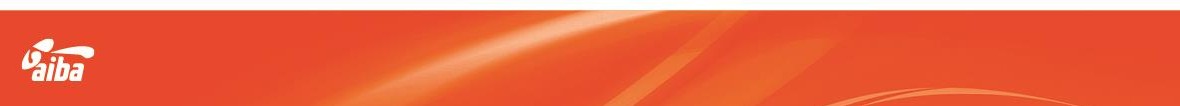 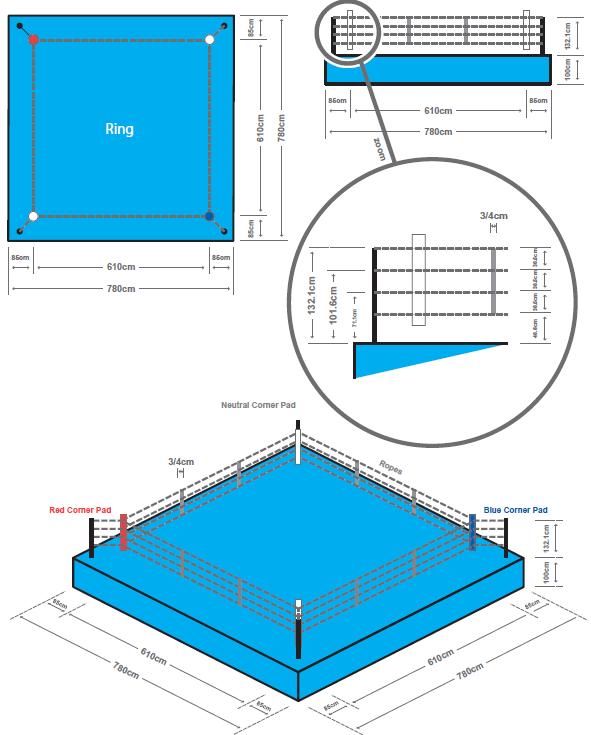 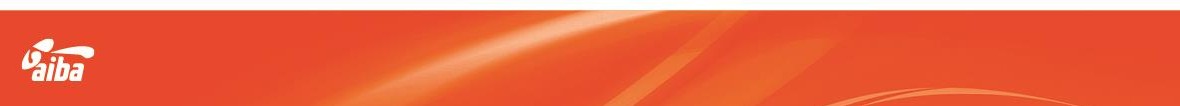 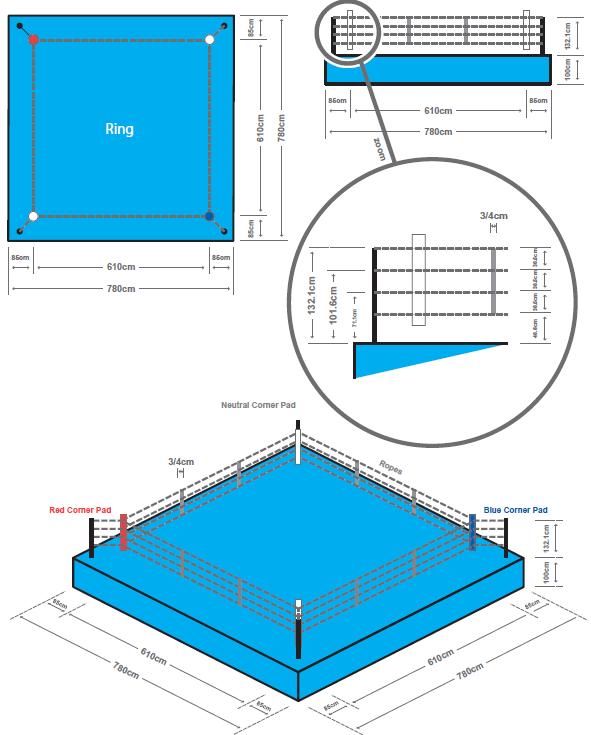 VÕISTLUSVARUSTUSE REEGLIDREEGEL 17	POKSIRINGHeakskiidetud tootjaKõigil AIBA ja riiklike poksiliitude võistlustel peab kasutama poksiringe, mille on tootnud AIBA ametlik litsentseeritud poksivarustuse tootja.Poksiringi ja kanvaa suurusKõigil AIBA võistlustel peab poksiring olema 6,10 ruutmeetri suurune, arvestades köiteringi sisemist külge. Võistlusplatvormi suurus peab ulatuma igas küljes 85 cm väljapoole köiteringi, sisaldades sealhulgas lisakanvaad, mis on vajalik selle tugevdamiseks ja kindlustamiseks.Poksiringi mõõtmed peavad olema sellised, nagu alloleval skeemil.AIBA tehnilised reeglid - 25Poksiringi kõrgusPoksiringi kõrgus peab olema 100 cm maapinnast,Platvorm ja nurgapehmendusedPlatvorm peab olema turvaliselt konstrueeritud, loodis ja ilma igasuguse takistava projektsioonita. Sellele peab olema paigaldatud neli (4) nurgaposti, millel on neli (4) nurgapehmendust, et vältida poksijate vigastusi. Nurgapolstrid peavad olema paigutatud järelevaataja poole järgmiselt:lähemas vasakus nurgas - punanekaugemas vasakus nurgas - valgekaugemas paremas nurgas - sininelähemas paremas nurgas - valgePlatvormi pindala peab olema 7,80 ruutmeetrit.Poksiringi põranda pindPõrand peab olema kaetud vildi, kummi või mõne muu heakskiidetud materjaliga, mis on pehme ja elastne. See ei tohi olla õhem kui 1,5 cm ega paksem kui 2,0 cm.Kanvaa peab katma kogu platvormi ja olema tehtud mittelibisevast materjalist,.Kanvaa peab olema sinine, värv Pantone-299.KöiedKöied peavad olema kaetud tiheda polsterdusega.Ringis peab olema igas küljes postide vahel neli (4) eraldi köit. Köite paksus ilma katteta peab olema 4 cm.Nelja köie kõrgus kanvaast peab olema 40 cm, 70 cm, 100 cm ja 130 cm.Neli (4) köit tuleb ühendada poksiringi igas küljes võrdsete vahemaade tagant kahe (2) materjaliribaga, mille laius on 3 - 4 cm (sarnased kanvaa tekstuuriga). Need kaks (2) ühendustükki ei tohi mööda köit libiseda.Kaks ülemist köit peavad igal küljel olema pingutatud piisavalt tihedalt. Kaks alumist köit ei pea olema liiga tihedalt pingutatud. Igal juhul on ringikohtunikul ja /või järelevaatajal õigus vajaduse korral pinguldatust reguleerida.TrepidPoksiringiümber peab olema kolm (3) treppi. Kaks (2) treppi vastasnurkades poksijate ja sekundantide jaoks ja üks (1) neutraalses nurgas ringikohtuniku ja poksiringi arsti jaoks.REEGEL 18	POKSIRINGI LISAVARUSTUSJärgmised poksiringi tarvikud on kohustuslikud kõikidel matšidel ja organisaatorid peavad tagama nende olemasolu mitte hiljem kui kaks (2) tundi enne võistluse algust.GongKaks (2) plastikanumat, mida saab kasutada sülitamiseksToolid ja lauad järelevaatajale ja asejärelevaatajatele (AOB võistlustel), poksiringi arstidele, ajamõõtjale & gongilööjale, ametlikule teadustajale, TV-ülekande operaatorile ja punktikohtunikele.Punktikohtunike lauad peavad olema kõigil AIBA võistlustel standardsed. 	Kuju: ruudukujulineLaius:	80-100cm x 80-100cmKõrgus:	80cm Katte värv:	valgeÜks (1) elektrooniline stopper, mis vastab punktiarvestuse süsteemi nõudmistele, ja üks manuaalne stopper tagavaraks.Üks (1) punktiarvestuse süsteem.Üks (1) mikrofon, mis on ühendatud valjuhääldiga.Esmaabivahendid, mis vastavad AIBA meditsiinilise käsiraamatu nõuetele.Kahte neutraalsesse nurka väljapoole poksiringi peab asetama läbipaistmatu väikese kilekoti.Kolm (3) tooli sekundantidele kummaski nurgas.Üks (1) kanderaam.REEGEL 19	HAMBAKAITSMEDHambakaitsmeid peavad kandma kõik poksijad kõikide matšide ajal.Punased või osaliselt punast värvi hambakaitsmed ei ole lubatud.REEGEL 20	KUBEMEKAITSE20.1.	Kõikidel meeste võitlustel peavad poksijad kandma kubemekaitset kõigi matšide jooksul ja lisaks võib kanda kaitsevööd (jockstrap). Kubemekaitse ei tohi katta ühtegi tabamispiirkonna osa.REEGEL 21	KINNASTE DETAILNE KIRJELDUSAOB meeste eliitvõistlustel, APB ja WSB võistlustel:Alates kergest kärbeskaalu kategooriast (49 kg) kuni kergekeskkaalu (Light Welter) kategooriani (64 kg) peavad poksijad kandma kindaid, mille kaal on umbes 280 grammi (kümme (10) untsi).Alates keskkaalu kategooriast (welterweight, 69 kg) kuni üliraskekaalu kategooriani (super heavyweight, 91+ kg) peavad poksijaid kandma kindaid, mille kaal on umbes 340 grammi (12 untsi).AOB naiste eliitvõistlustel ja noorte poiste ja tüdrukute võistlustel tuleb kõigis kaalukategooriates kasutada kindaid,mille kaal on 280 grammi (kümme (10) untsi).LISA A - Kaalukategooriate ja kaaluvahemike terminoloogiaLISA B - Täiskontaktse spordiala sportlase riiklikku poksiliitu vastuvõtmise teadeKELLELE:	Rahvusvaheline Poksiassotsiatsioon (AIBA)KELLELT:	 	(Riikliku poksiliidu nimi)KUUPÄEV:	/	_/	_/ 	 (kuupäev)	(kuu)	(aasta)Lp härrad,Teavitame siinkohal AIBA-t, et sportlane	(spordiala) soovib osaleda poksispordis ja lõpetada oma osalemise senisel spordialal. Meie riiklik poksiliit on sportlase üle vaadanud ja otsustanud võtta ta vastu üheks meie poksijaks.Me mõistame allpool toodud AIBA reegleid selles küsimuses ja ootame AIBA kirjalikku kinnitust ja heakskiitu, enne kui anname sportlasele loa võistlustel osaleda.Sportlane, kes on osalenud mistahes individuaalse täiskontaktse spordiala võistlusel amatöörina või profisportlasena, võib osaleda AIBA riikliku tasandi võistlustel temale vastaval tasemel, kui on täidetud alljärgnevad tingimused:kui riiklik poksiliit soovib registreerida mistahes täiskontaktse võitlusspordi sportlase poksijana, peab see poksiliit täitma avalduse vormi Lisast B ning esitama selle koos riikliku poksiliidu arsti poolt täidetud arstitõendiga AIBA-le heakskiitmiseks ja registreerimiseks. AIBA annab sportlase registreerimisele nõusoleku kooskõlastatult AIBA tehniliste reeglite komisjoniga. Sportlasel on õigus osaleda võistlustel pärast seda, kui ta on saanud AIBA-lt kirjaliku kinnituse ja heakskiidu.Pärast AIBA heakskiitu ei saa ükski sportlane, kes on registreeritud riikliku poksiliidu poolt sportlasena reegli 2.2.2.1.1 alusel, osaleda ühelgi teisel täiskontaktsel individuaalsel spordialal.Siira lugupidamisega,Riikliku poksiliidu president või esimeesLISA C - Arstitõendi vorm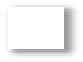 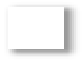 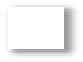 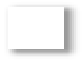 AIBA arstitõend	lehekülg 1/3KÜSIMUSED SPORTLASELE: „JAH“ PUHUL SELGITAGEKas arst ravib Teid hetkel millegi vastu?Kas Te olete kunagi olnud teadvuseta või saanud ajupõrutuse?Kas Te olete saanud viimase 6 nädala jooksul tugeva löögi pähe?Kas Teil on olnud viimase 2 nädala jooksul peavalu?Kas Teil on probleeme veritsemisega?Kas Te olete põdenud B-hepatiiti, C-hepatiiti või HIV-viirust?Kas Teil on peres mõni tihedalt esinenud haigus? Kas Teie peres on esinenud äkksurmasid?Kas Teid on opereeritud?Kas olete kunagi pidanud haiglas olema?Kas Teil on mõni haigus? AIBA arstitõend lehekülg 	2/3 Kas on esitatud mõni TUE taotlus? (keelatud ravimi võtmise eriluba) 	Ei	Jah (kui „JAH“, siis palun selgitage) AIBA arstitõend lehekülg 3/3 LISA D - Matši ülevaatamise taotluse vormVõistluse/meistrivõistluste nimetus: 	Linn, riik: 	Kuupäev: 	Matši number (#): 	Sessiooni number: 	Kaalukategooria: 	Mehed / Naised: 	Poksija nimi & kodakondsus PUNASES nurgas: 	Poksija nimi & kodakondsus SINISES nurgas: 	Kirjeldus: 	Varasem otsus: 	Uus ja lõplik otsus: 	AIBA järelevaataja (täisnimi trükitähtedega	AIBA järelevaataja (allkiri)cc:	Mõlemad seotud meeskonnadelegatsioonid 
AIBA peakorterLISA E - AIBA käitumiskoodeksRahvusvaheline Poksiassotsiatsioon (AIBA) palub teil siinkohal nõustuda järgneva käitumiskoodeksiga, mis kehtib teile niikaua, kuni te osalete võistlusametnikuna mistahes AIBA võistlusel:VÄÄRIKUSPunkt 1:	Ma ei ole AIBA võistlusel, kus ma osalen või töötan, alkohoolsete jookide mõju all, kaasa arvatud kõik võistlustega seotud koosolekud ja kaalumised. Punkt 2:	Ma ei suitseta võistluse toimumispaigas.Punkt 3:	Ma ei käitu ühelgi viisil, mis võib häbistada poksisporti ja AIBA-t.AUSAMEELSUSPunkt 4:	Ma ei riku ühegi osapoolega koostööd tehes ühtegi (kohaldatavat) reeglit.Punkt 5:	Ma ei suhtle ega muutu lähedaseks poksijate ja/või treenerite ja sekundantidega ja/või teiste delegatsiooni liikmetega ega astu mistahes suhtesse või tee midagi, mis seab kahtluse alla minu erapooletuse võistlusametnikuna. Juhul, kui ma arvan, et mõni minu suhe võib tekitada kahtluse minu erapoolikuses, siis teatan ma sellest ette AIBA peakorterisse, et seda võiks minu määramisel arvesse võtta. Punkt 6:	Ma käitun kogu aeg ja igas olukorras professionaalselt ja eetiliselt, võttes nõuetekohaselt arvesse järelevaataja korraldusi. Punkt 7:	Ma ei tohi ei otseselt aga kaudselt küsida, vastu võtta ega pakkuda mistahes tasu või lisatasu mistahes vormis, samuti mistahes liiki varjatud kasu, teenet ega kingitust, mida võiks pidada altkäemaksuks, või liigseks mõjutamiseks seoses kellegagi, kes on seotud mistahes võistlusega, millel ma osalen. Ma kinnitan, et teatan viivitatult sellistest lähenemistest ja pakkumistest asjakohaseid isikuid.Punkt 8	 Anda ja vastu võtta võib üksnes AIBA peakorteri ametlikke suveniire märgina austusest või tunnustusest minu panusele.KONFIDENTSIAALSUSPunkt 9:	Täites oma kohuseid võistlusametnikuna, ei tohi ma vestelda kellegagi ühestki võistlusse puutuvast asjast võistluse toimumiskohas ega muus paigas kogu võistlusperioodi jooksul ja pärast seda, eelkõige isikutega minu oma riigist, nagu riikliku poksiliidu liikmed, täidesaatva komisjoni liikmed, meedia ja publik. Ma ei kommenteeri ühtegi võistlusega seotud asja sotsiaalmeedias.Punkt 10:	Ma hoian konfidentsiaalsena kogu AIBA-lt saadud informatsiooni ja teavet, mille omandan täites oma kohtususi võistluste ametnikuna, ega teavita sellest teisi, kaasa arvatud, kuid mitte ainult isikud, kes on seotud riikliku poksiliidu tiimide delegatsioonidega. VASTUTUSPunkt 11:	Olen kõigil minule määratud võistlustel kohal õigeaegselt.Punkt 12	Olen kättesaadav, et osaleda kõigil võistlusametnike koosolekutel võistluse päeval või enne seda. Punkt 13:	Täidan kõik ülesanded, mis mulle määrab järelevaataja.Punkt 14:	Ma ei too võistluskohale ega kasuta seal ühtegi elektroonilist sidevahendit, kaasa arvatud, kuid mitte ainult, mobiiltelefon, sülearvuti ja tahvelarvuti. Punkt 15:	Hoian head füüsilist vormi, järgin isiklikku hügieeni ja professionaalse väljanägemise reegleid iga kord, kui täidan oma kohuseid võistlusametnikuna.Punkt 16:	Me ei kritiseeri ega püüa selgitada ütlusi või otsuseid, mille on teinud teine võistlusametnik, välja arvatud juhul kui järelevaataja seda nõuab.Punkt 17:	Ma austan ja järgin kõiki AIBA reegleid.Nõustun, et allun sellele käitumiskoodeksile ja nõustun, et iga selle koodeksi rikkumine kantakse ette AIBA distsiplinaarkomisjonile /AIBA täidesaatvale komisjonile ning võib kaasa tuua viivitamatuid sanktsioone minu suhtes.KUUPÄEV: 	NIMI:	ALLKIRI: 	1.	(Poksija täisnimi)(Kaalukategooria)(Klassifikatsioon)(Sugu)-------------------------------------------------------------------------------------------SportlaneNIMI:SÜNNIAEGALLKIRI:KUUPÄEV:ArstNIMI:TIITEL/AMETIKOHTAADRESS:ALLKIRI:KUUPÄEV:PITSATMÄRKUSED:ARSTITÕENDARSTITÕENDARSTITÕENDARSTITÕENDKÕRVALEKALDEDJuhul kui sportlasel on eelnenud aasta jooksul olnud peapõrutus, siis palun tõendage, et:Pärast põrutust peetud puhkeperioodile järgnenud arstliku ülevaatuse tulemused olid normaalsed.Sportlane on poksimiseks terveNormaalneNormist kõrvalekalduvÜldine arstlik läbivaatusNimekiri kõrvalekalletest, mis ei ole allpool välja toodud erisüsteemide läbivaatuse nimekirjas:Vaimne seisund/psühholoogilineLühiuuringNormaalneNormist kõrvalekalduvPeaPeaajunärvid, silmad, pupillide suurus ja reaktsioon, silmapõhjad, nägemisteravus (nägemis)tabeli järgi (kirje)NormaalneNormist kõrvalekalduvPeaSuu, hambad, kõriNormaalneNormist kõrvalekalduvPeaKõrvadNormaalneNormist kõrvalekalduvPeaTemporomandibulaarliiges (oimuluu ja alalõua vaheline liiges)NormaalneNormist kõrvalekalduvKaelLülisamba kaelaosa, lümfisõlmedNormaalneNormist kõrvalekalduvRindkereHingamiskahinad, ribide tugevus vajutamiseNormaalneNormist kõrvalekalduvSüdame-veresoonkondPulss/ vererõhk (kirje)NormaalneNormist kõrvalekalduvSüdame-veresoonkondSüdame uurimine: toonid, kahinad, tiputõuge, suurus, rütmNormaalneNormist kõrvalekalduvOrtopeediline süsteemÜlemised jäsemed: õlg, ranne, käsi, sõrmedNormaalneNormist kõrvalekalduvOrtopeediline süsteemAlumised jäsemed: jalg, pahkluu, põlv, puusNormaalneNormist kõrvalekalduvNärvisüsteemRefleksidNormaalneNormist kõrvalekalduvNärvisüsteemVerbaalsed vastusedNormaalneNormist kõrvalekalduvNärvisüsteemMotoorikavastused ja tasakaalNormaalneNormist kõrvalekalduvAllergiad(kirje)JahEiAllergiadReaktsioonitüüp (kirje)Tarvitatavad ravimidNimi ja doseering (kirje)JahEi